Use PaperKarma to stop annoying junk mail and flyers!REDUCE: use 1 paper towel instead of 3, print double-sided, etc. REUSE: take a look at what you’re about to throw out and determine if it can serve a second purpose.RECYCLE: Know what can and can’t go in the bin (contact your municipality or service for specifics of their processing)Buy hard furniture & housewares from resale shopsUpgrade your water bottle/coffee mug to BPA-free stainless steel or glass, and purchase a charcoal filter to refill from anywhereDitch paper napkins and upgrade to cloth. Buy on the cheap at resale shops and toss them in the laundry after useTransition your food storage. Substitute mason jars (so many sizes!) for plastic Tupperware, beeswax wrap for saran, and silicone storage bags for plasticTry to buy local and organic foods, buy shares in a CSA program, grow your own herbs. Slightly reduce your meat consumption (start by trying 1-2 meatless days in a week – no poultry, pork or beef)Start transitioning out candles and air fresheners as they deplete. Instead, try clean burning/non-toxic candles, or a reed diffuser with essential oilsWash EVERY load in cold water (even greasy chef’s clothes still come clean). Substitute wool dryer balls for fabric softener.Lower the thermostat default temperature on your water heaterMake sure all of your electronics are plugged into a power strip, and turn it off before bed and before leaving the houseInstall motion sensors for your outdoor lightsStop buying disposable razors or blades. Try a safety razor, and start recycling the blades and packaging (saves $$ too!)Start composting! Your food scraps will make some amazing soil! Don’t want to put in the work? Google search composting service near me and see if a service can pick up your food waste.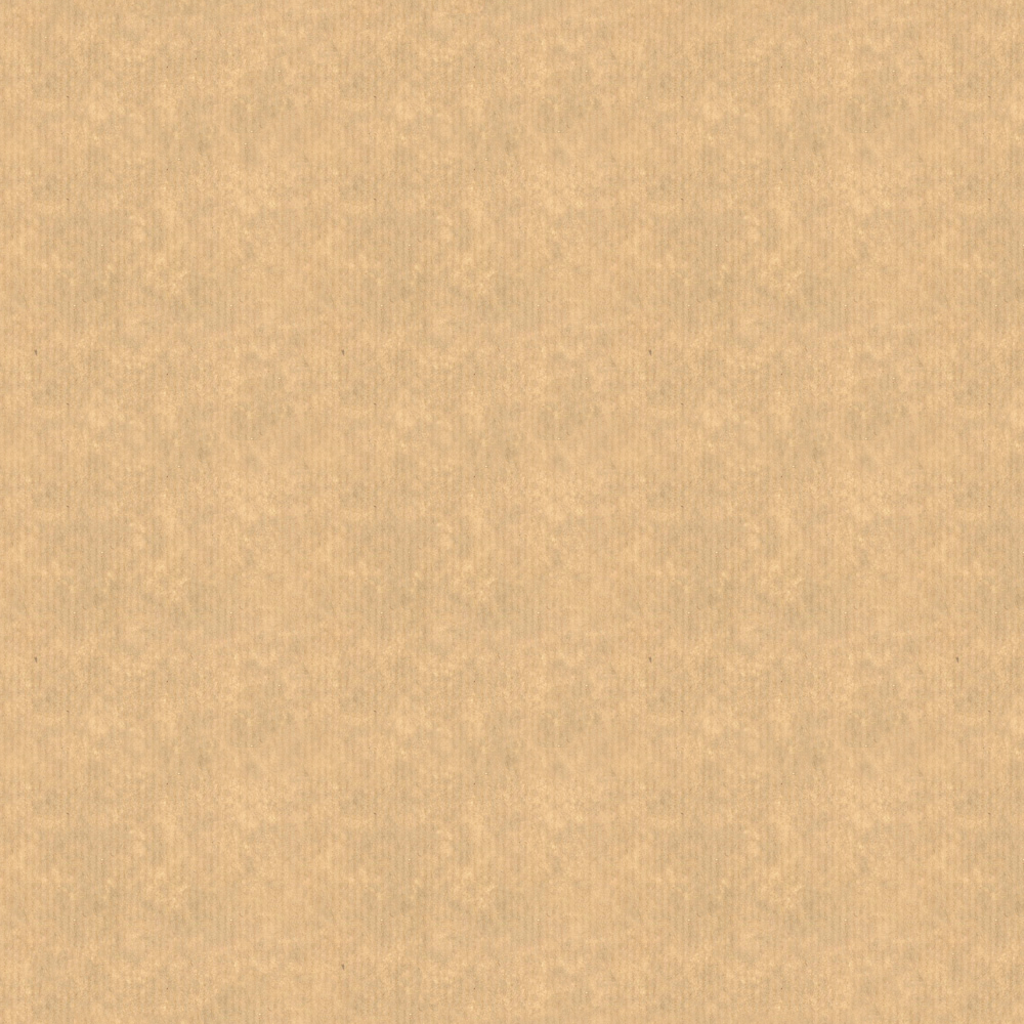 